ФЕДЕРАЛЬНАЯ СЛУЖБА ПО НАДЗОРУ В СФЕРЕ ЗАЩИТЫ ПРАВ ПОТРЕБИТЕЛЕЙ И БЛАГОПОЛУЧИЯ ЧЕЛОВЕКАУправление Федеральной службы по надзору в сфере защиты прав потребителей и благополучия человека по Брянской областиДокладпо правоприменительной практике Управления Роспотребнадзора по Брянской области за IV квартал 2017 годаБрянск, 2018Государственный контроль (надзор) - одна из основных функций государства, осуществляемая в целях контроля исполнения нормативных правовых актов, устанавливающих обязательные требования. Осуществление государственного контроля (надзора) направлено на предупреждение нарушения прав, пресечение нарушений обязательных требований, наказание виновных лиц.Одной из основных форм контрольно-надзорной деятельности являются проверки, под которыми понимается совокупность проводимых органом государственного контроля (надзора) в отношении юридического лица, индивидуального предпринимателя мероприятий по контролю для оценки соответствия осуществляемых ими деятельности или действий (бездействия), производимых и реализуемых ими товаров (выполняемых работ, предоставляемых услуг) обязательным требованиям.Контрольно-надзорная деятельность реализуется посредством организации и проведения проверок юридических лиц и индивидуальных предпринимателей (плановые и внеплановые, выездные, документарные), испытаний и экспертиз, рассмотрения жалоб, заявлений, сообщений средств массовой информации и т.д.Федеральный государственный контроль (надзор) осуществляется государственными гражданскими служащими Роспотребнадзора в соответствии с постановлением Правительства РФ от 30.06.2004 N 322 (ред. от 24.01.2017) «Об утверждении Положения о Федеральной службе по надзору в сфере защиты прав потребителей и благополучия человека». В соответствии с действующим законодательством Управление Роспотребнадзора по Брянской области осуществляет 4 вида государственного надзора (контроля).-	проверка деятельности юридических лиц, индивидуальных предпринимателей и граждан по выполнению требований санитарного законодательства, законодательства Российской Федерации в области защиты прав потребителей, правил продажи отдельных видов товаров,-	лицензионный контроль деятельности в области использования возбудителей инфекционных заболеваний человека и животных (за исключением случая, если указанная деятельность осуществляется в медицинских целях) и генно-модифицированных организмов III и IV степеней потенциальной опасности, осуществляемой в замкнутых системах,-	лицензионный контроль деятельности в области использования источников ионизирующего излучения (генерирующих) (за исключением случая, если эти источники используются в медицинской деятельности),-	санитарно-карантинный контроль в пунктах пропуска на российском участке внешней границы Таможенного союза.В рамках профилактики предупреждения нарушений, установленных федеральными законами и иными нормативными правовыми актами Российской Федерации, в сети «Интернет» в открытом доступе на официальном сайте Управления Роспотребнадзора по Брянской области (http://32.rospotrebnadzor.ru/) размещены перечни актов, содержащих обязательные требования, соблюдение которых оценивается при проведении мероприятий по контролю при осуществлении федерального государственного надзора в области защиты прав потребителей и федерального государственного санитарно-эпидемиологического надзора. Общедоступны также Ежегодные планы проведения плановых проверок юридических лиц и индивидуальных предпринимателей и Единый реестр проверок, содержащий информацию о плановых и внеплановых проверках юридических лиц и индивидуальных предпринимателей, об их результатах и о принятых мерах по пресечению и (или) устранению последствий выявленных нарушений.Основным законодательным актом в области государственного контроля (надзора) является Федеральный закон от 26.12.2008 N 294-ФЗ "О защите прав юридических лиц и индивидуальных предпринимателей при осуществлении государственного контроля (надзора) и муниципального контроля" (далее по тексту - Федеральный закон от 26.12.2008 № 294-ФЗ), который регулирует общие принципы осуществления государственного контроля (надзора) в сфере предпринимательской деятельности, в том числе в области организации и осуществления контроля (надзора) юридических лиц и индивидуальных предпринимателей со стороны федеральных органов исполнительной власти, органов власти субъектов Российской Федерации и муниципальных властей.В соответствии с положениями ст. 9 и 10 Федерального закона от 26.12.2008 № 294-ФЗ проверки подразделяются на плановые и внеплановые. Предметом плановой проверки является соблюдение юридическим лицом, индивидуальным предпринимателем в процессе осуществления деятельности совокупности предъявляемых обязательных требований, в т.ч. в сфере обеспечения санитарно-эпидемиологического благополучия населения и защиты прав потребителей, а также соответствие сведений, содержащихся в уведомлении о начале осуществления предпринимательской деятельности, обязательным требованиям.Предметом внеплановой проверки является соблюдение юридическим лицом, индивидуальным предпринимателем в процессе осуществления деятельности обязательных требований нормативных актов в сфере обеспечения санитарно-эпидемиологического благополучия населения и защиты прав потребителей, выполнение предписаний, проведение мероприятий по предотвращению причинения вреда жизни, здоровью граждан, по ликвидации последствий причинения такого вреда.Статьями 11 и 12 Федерального закона от 26.12.2008 № 294-ФЗ определены предмет, порядок организации и осуществления документарных и выездных проверок.В 3 квартале 2017 года плановому надзору подлежало 111 субъектов, что 9,7% субъектов меньше, чем за аналогичный период 2016 года. Сокращение числа плановых проверок связано с применением риск-ориентированного подхода при планировании, т.е. выбор интенсивности (формы, продолжительности, периодичности) проведения мероприятий по контролю определялся отнесением деятельности субъекта контроля к определенной категории риска, либо определенному классу опасности. При этом, учитывая действующий мораторий на проведение плановых проверок субъектов малого предпринимательства, в план были включены только те из них, в отношении которых ранее было вынесено вступившее в законную силу постановление о назначении административного наказания за совершение грубого нарушения или административного приостановления деятельности.Всего в 4 квартале 2017 г. в рамках ФЗ-294 Управлением проведены 681 проверка хозяйствующих субъектов (147 плановых и 534 внеплановых).	В ходе 147 плановых проверок (или в 100,0% случаев) выявлены нарушения обязательных требований законодательства Российской Федерации, исполнение которого контролируется Управлением. Составлено 545 протоколов об административных правонарушениях (в т.ч. – 100 протоколов в отношении юридических лиц). В результате рассмотрения материалов административных дел вынесено  768 постановлений, в том числе: 115 предупреждений, наложено 653 штрафа на общую сумму 2 млн. 718тыс. 950 рублей. Судами по материалам специалистов Управления вынесено 51 постановление о назначении административного штрафа (23 постановления о назначении административного штрафа  с конфискацией предмета совершения административного правонарушения) на общую сумму 359,3 тыс.  рублей, 5 субъектам назначено наказание в виде административного приостановления деятельности. Наиболее частыми нарушениями, выявленными должностными лицами Управления в 4  квартале 2017 года, допускались хозяйствующими субъектами по следующим вопросам:  Нарушение законодательства в области обеспечения санитарно- эпидемиологического благополучия населения, выразившееся в нарушении действующих санитарных правил (ст. 6.3 КоАП РФ) - 94 нарушения;Нарушение санитарно-эпидемиологических требований к эксплуатации жилых помещений и общественных помещений, зданий, сооружений и транспорта (ст. 6.4 КоАП РФ) - 28 нарушений;Нарушение установленных правил продажи отдельных видов товаров (ст. 14.15 КоАП РФ) - 29 нарушения;Нарушение санитарно-эпидемиологических требований к организации питания населения (ст. 6.6 КоАП РФ) - 82 нарушения;Нарушение изготовителем, исполнителем (лицом, выполняющим функции иностранного изготовителя), продавцом требований технических регламентов (ч. 1 ст. 14.43 КоАП РФ) - 34 нарушения;Нарушение условий воспитания и обучения (ч. 1 ст. 6.7 КоАП РФ) -    104  нарушения.Типичные нарушения требований законодательства в области санитарно-эпидемиологического благополучия населенияТипичные нарушения требований законодательства в области защитыправ потребителейУправление Роспотребнадзора по Брянской области считает, что основными причинами возникновения нарушений установленных требований являются:незнание, недопонимание руководителями и работниками подконтрольных субъектов требований нормативно-правовых актов;недостаточная ответственность руководителей и работников подконтрольных субъектов;прием на работу персонала, не имеющего соответствующей профессиональной подготовки;недостаточное выделение финансовых средств для обеспечения надлежащего содержания помещений, обеспечения технологических процессов, осуществления производственного контроля.Возможные последствия невыполнения требований законодательства в сфере обеспечения санитарно-эпидемиологического благополучия населения и законодательства в области защиты прав потребителей:риск роста инфекционных заболеваний, инфекций, связанных с оказанием медицинской помощи, возникновения случаев внутрибольничного инфицирования, увеличение случаев неинфекционных заболеваний (отравлений), в т.ч. среди детского населения, регистрация случаев профессиональных заболеваний;ухудшение качества реализуемых товаров и оказываемых населению услуг;ухудшение санитарно-эпидемиологической обстановки в Брянской области (загрязнение атмосферного воздуха, питьевой воды, воды открытых водоемов, почвы и др.).В целях недопущения нарушений обязательных требований законодательства в области санитарно-эпидемиологического благополучия и защиты прав потребителей Управление Роспотребнадзора по Брянской области рекомендует руководителям хозяйствующих субъектов провести мероприятия, способствующие их устранению:Изучать требования санитарного законодательства и законодательства в сфере защиты прав потребителей.Осуществлять постоянное обучение персонала. При выявлении нарушений проводить дополнительную подготовку (инструктаж, аттестацию) персонала на знание требований нормативных документов.Обеспечить системный контроль за соблюдением требований санитарного законодательства и законодательства в сфере защиты прав потребителей.Обеспечить проведение производственного контроля, его соответствие технологическим регламентам и оперативное принятие управленческих решений в целях недопущения повторения обнаруженных несоответствий нормативно-технической документации.Принимать на работу лиц, имеющих соответствующее профессиональное образование.Обеспечить соответствие осуществляемых видов деятельности предъявляемым требованиям, в том числе, площадей, набора помещений и их содержания, оборудования, транспорта и пр.№Вид организации (предприятия)Типичные нарушения1.Дошкольные образовательныеНарушения санитарно-эпидемиологических требований к: организации питания:прием пищевых продуктов без маркировочных ярлыков, документов, подтверждающих их качество и безопасность;нарушение требований к ведению документации по бракеражу пищевых продуктов, продовольственного сырья, готовой кулинарной продукции, правилам хранения суточных проб;прохождению профилактических, медицинских осмотров, гигиенического воспитания и обучения, личной гигиены персонала:прием на работу лиц, не прошедших профессиональную гигиеническую подготовку и аттестацию;прочим гигиеническим и противоэпидемическим мероприятиям:нарушение периодичности смены постельного белья;-   нарушение требований к проведению текущих дезинфекционных мероприятий.2.Медицинские организацииНарушения санитарно-эпидемиологических требований к:1. организации и проведению дезинфекционных и стерилизационных мероприятий:- отсутствие средств контроля за концентрацией рабочих растворов дезинфицирующих средств многодневного использования;отсутствие маркировки дат вскрытия стерильного материала;нарушение условий хранения и использования стерильного инструментария, используемого в течении смены работы;нарушение дезинфекционно-стерилизационного режима, в т. ч. в отношении эндоскопического оборудования;порядку обследования матерей по уходу за детьми, поступающих в ЛПУ, цикличности заполнения палатпорядку передачи экстренных извещений на инфекционные заболеванияпорядку организации и проведения производственного контроля;учету и контролю за движением медицинских отходовнарушения требований при ведении технологических журналов по учету медицинских отходов.иммунопрофилактике инфекционных болезней:нарушение требований к проведению иммунизации персонала в рамках Национального календаря прививок (против кори, вирусного гепатита В;нарушение требований к организации, планированию и обеспечению безопасности при проведении профилактических прививок.3.Предприятия торговлиНарушения санитарно-эпидемиологических требований к:содержанию	помещений:неудовлетворительное санитарно-техническое состояние предприятий (несвоевременный ремонт);хранению пищевых продуктов:нарушение температурно-влажностного режима хранения продукции;реализации пищевых продуктов:отсутствие маркировочных этикеток на продукции;отсутствие информации о дате изготовления расфасованной в организации торговли продукции;Нарушение требований к оформлению документации на алкогольную продукцию (справка Б)4.ПредприятияобщественногопитанияНарушения санитарно-эпидемиологических требований к:условиям	работы в производственных помещениях:нарушение требований к оборудованию системы вытяжной вентиляции;оборудованию, инвентарю, посуде и таре:несвоевременная санитарная обработка технологического оборудования;№Вид организацииТипичные нарушения1.Предприятия торговлиОтсутствие вывески с информацией для потребителя о фирменном наименовании торгового предприятия, месте нахождения (адресе), режиме работы, информация о государственной регистрации индивидуального предпринимателя и органе его зарегистрировавшем;включение в договор купли-продажи по образцам условий, ущемляющих установленные законом права потребителя: в части обязания потребителя доставить товар для проверки качества за свой счёт:-нарушения права потребителя на достоверную информацию о цене товара; отказ в заключении договора купли-продажи при совершении покупки на сумму до 300 рублей;Несвоевременное рассмотрение претензий потребителя о возврате некачественного товара.2.Услуги автостоянок- необоснованное применение штрафных санкций за утерю парковочного талона.3.Услуги связиНеобоснованное выставление счетов на оплату услуг связи.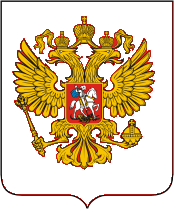 